KADINA YÖNELİK ŞİDDETLE MÜCADELE UŞAK İL EYLEM PLANI(2022-2025)UŞAK VALİLİĞİAİLE VE SOSYAL HİZMETLER İL MÜDÜRLÜĞÜUşak, 2022İÇİNDEKİLERİL EYLEM PLANININ YAPISI						  3AMAÇ VE HEDEFLER							  4                                                                                  I.HEDEF: ADALETE ERİŞİM VE MEVZUAT			  5      II.HEDEF: POLİTİKA VE KOORDİNASYON			  9III.HEDEF: KORUYUCU VE ÖNLEYİCİ HİZMETLER		17IV.HEDEF: TOPLUMSAL FARKINDALIK				31UYGULAMA, İZLEME VE DEĞERLENDİRME			43İL EYLEM PLANININ YAPISI“Şiddete Sıfır Tolerans İlkesi” ile Kadına Yönelik Her Türlü Şiddeti Önlemek” amacını gerçekleştirmeye yönelik olarak hazırlanan İl Eylem Planı 5 temel hedefe ilişkin stratejiler ve her bir strateji kapsamında da belirlenen faaliyetlerden oluşmaktadır. Her bir faaliyete ilişkin de; Faaliyet, Sorumlu Kurum, İlgili Kurum, Süre, Performans Göstergesi sütunları bulunmaktadır.Faaliyet Adı	: Faaliyet kapsamında ne yapılacağını kısaca tanımlanmaktadır.Sorumlu Kurum	: Eylem Planı doğrultusunda yapılacak faaliyeti bizzat yürütmek, süresinde sonuçlandırmak ve raporlamaktan sorumlu kurum/kuruluşlar yer almaktadır.İlgili Kurum	: Eylem Planı doğrultusunda işbirliği içinde yapılacak faaliyetlerin kendi sorumluluk alanına giren kısmını yürütecek, sorumlu kuruluşla işbirliği yaparak somut destek verecek kurum/kuruluş yer almaktadır.Süre	: Faaliyetin tamamlanması için öngörülen süreyi göstermektedir.Performans Göstergesi	: Faaliyetin gerçekleştirilmesine ilişkin temel göstergeler yer almaktadır.KADINA YÖNELİK ŞİDDETLE MÜCADELEİL EYLEM PLANI 2022-2025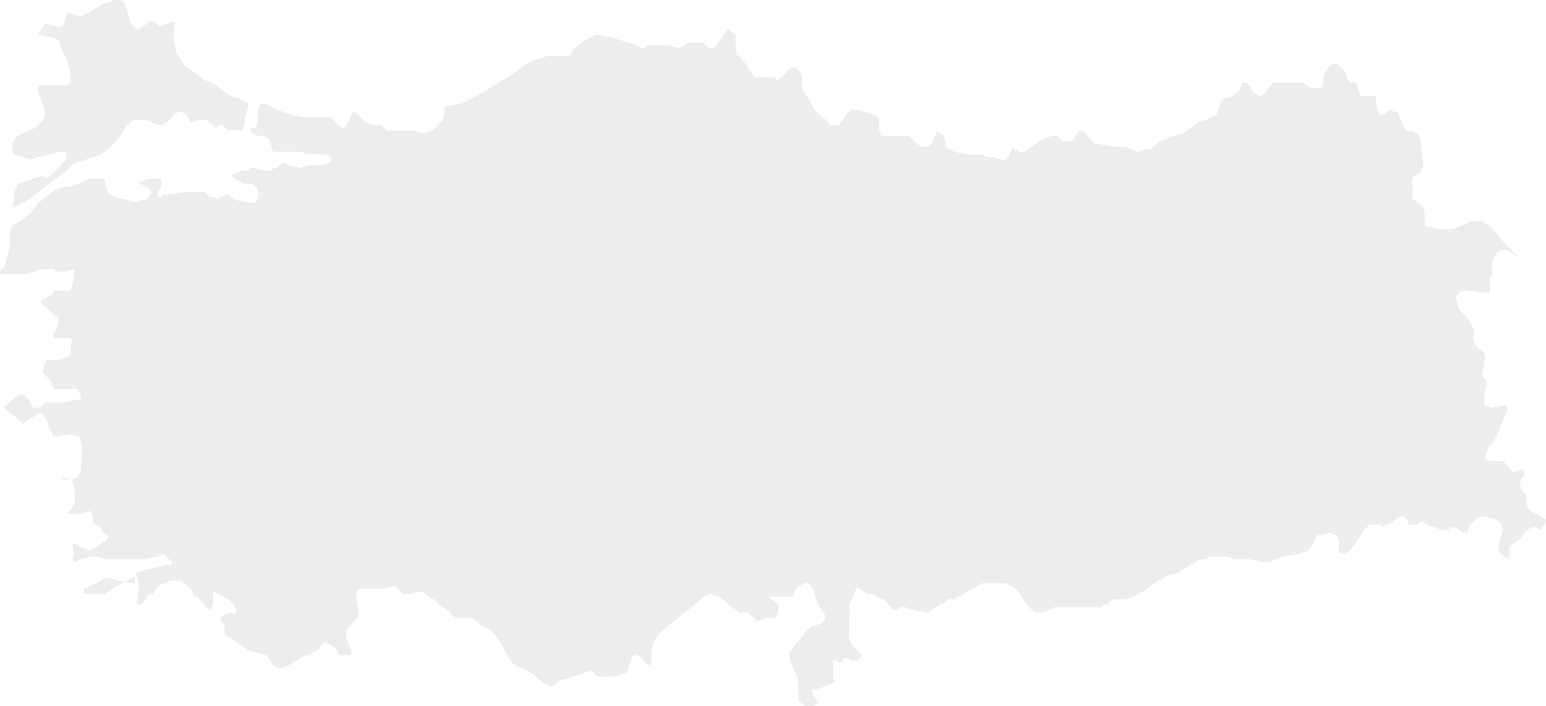 HEDEF 1:>>Mevzuatın etkin uygulanması ve mağdurların adalete erişiminin kolaylaştırılması(Adalete Erişim ve Mevzuat)HEDEF 2:>> Şiddete sıfır tolerans anlayışının tüm plan, program ve politikalara yerleştirilmesi(Politika ve Koordinasyon)HEDEF 3:>>Koruyucu ve önleyici hizmetlerin etkili sunulmasına yönelik kurumsal kapasitenin geliştirilmesi(Koruyucu ve Önleyici Hizmetler)HEDEF 4:>>Şiddetle topyekûn mücadele için toplumsal farkındalık ve duyarlılığın artırılması(Toplumsal Farkındalık)UYGULAMA,İZLEME VE DEĞERLENDİRMEKADINA YÖNELİK ŞİDDETLE MÜCADELE İL EYLEM PLANININ UYGULANMASI, İZLEME VE DEĞERLENDİRMESİKadına Yönelik Şiddetle Mücadele İl Eylem Planı (2022-2025) Uşak Şiddet Önleme ve İzleme Merkezi Müdürlüğü koordinasyonunda, Eylem Planı’nda sorumluluğu belirlenen kurum ve kuruluşların katkı ve destekleriyle yürütülecektir.İl Eylem Planı’nda yer verilen faaliyetlerin izlenmesine ilişkin Bakanlık tarafından belirlenen bir “raporlama formatı” kullanılacaktır. Belirlenen raporlama formatı çerçevesinde teknik kurul üyeleri ve ilgili kuruluşların sorumluluğundaki faaliyetlere ilişkin gerçekleştirilenler resmi yazı ile talep edilecek ve teknik kurul üyeleri ile iletişim halinde doldurulacaktır. İlgili kuruluşlardan gelen raporlar Şiddet Önleme ve İzleme Merkezi Müdürlüğü ve/veya Aile ve Sosyal Hizmetler İl Müdürlüğü/Kadın Hizmetleri Birimi tarafından derlenerek yılda bir kez Kadının Statüsü Genel Müdürlüğü’ne iletilecektir. Aynı zamanda Şiddet Önleme ve İzleme Merkezi Müdürlüğü tarafından hazırlanan yıllık İl Eylem Planı Değerlendirme Raporunun, “Kadına Yönelik Şiddetle Mücadele İzleme ve Değerlendirme Komisyonu”nda sunumu yapılacaktır.  İllerden gelen raporlar, KSGM tarafından derlenerek, yıllık “Kadına Yönelik Şiddetle Mücadele İl Eylem Planı Genel Değerlendirme Raporu” hazırlanacaktır.  ADALETE ERİŞİM VE MEVZUATADALETE ERİŞİM VE MEVZUATHEDEF 1Mevzuatın etkin uygulanması ve mağdurların adalete erişiminin kolaylaştırılmasıHEDEF 1Mevzuatın etkin uygulanması ve mağdurların adalete erişiminin kolaylaştırılmasıStrateji 1.1Şiddetle mücadele mevzuatının il düzeyinde gözden geçirilmesi ve etkin uygulanması sağlanacaktır.Strateji 1.2Adli süreçte mağdurun haklarını etkin kullanması sağlanacak ve adalete erişimi kolaylaştırılacaktır.Strateji 1.1: Şiddetle mücadele mevzuatının il düzeyinde gözden geçirilmesi ve etkin uygulanması sağlanacaktır.Strateji 1.1: Şiddetle mücadele mevzuatının il düzeyinde gözden geçirilmesi ve etkin uygulanması sağlanacaktır.Strateji 1.1: Şiddetle mücadele mevzuatının il düzeyinde gözden geçirilmesi ve etkin uygulanması sağlanacaktır.Strateji 1.1: Şiddetle mücadele mevzuatının il düzeyinde gözden geçirilmesi ve etkin uygulanması sağlanacaktır.Strateji 1.1: Şiddetle mücadele mevzuatının il düzeyinde gözden geçirilmesi ve etkin uygulanması sağlanacaktır.FaaliyetlerSorumlu Kurumİlgili KurumSürePerformans Göstergesi1.1.1. Şiddetle mücadelede ulusal mevzuatın değerlendirilmesi amacıyla Kadına Yönelik Şiddetle Mücadele İl Koordinasyon İzleme ve Değerlendirme Komisyonu altında Mevzuat Çalışma Alt Komisyonu oluşturulacaktır.Uşak Aile ve Sosyal Hizmetler İl Müdürlüğü Uşak Şiddet Önleme ve İzleme Merkezi Müdürlüğü Uşak Adliyesi/ Adli Destek ve Mağdur Hizmetleri Müdürlüğü Uşak Aile ve Sosyal Hizmetler İl Müdürlüğü  (Hukuk Birimi)Uşak Barosu Kadın Hakları Komisyonu Uşak Denetimli Serbestlik Müdürlüğü2022-2025Komisyon kurulmasına ilişkin resmi olur/yazıKomisyonun çalışma usulüne ilişkin gerçekleştirilen toplantı1.1.2. Kadına yönelik şiddetle mücadele mevzuatının etkin uygulanması için il düzeyinde yürürlükte bulunan genelgenin gerekmesi durumunda ihtiyaçlar doğrultusunda revize edilmesi sağlanacaktır.Uşak Aile ve Sosyal Hizmetler İl Müdürlüğü Teknik Kurulda Yer Alan İlgili Kurum Ve Kuruluşlar2022-2025Gözden geçirilen il düzeyinde yürürlükte olan genelge/düzenleyici1.1.3. 6284 sayılı Kanunun il düzeyinde uygulamasının değerlendirilmesine yönelik araştırma yapılacaktır.Uşak Aile ve Sosyal Hizmetler İl MüdürlüğüUşak Şiddet Önleme ve İzleme Merkezi Müdürlüğü Uşak ÜniversitesiUşak İl Emniyet MüdürlüğüUşak İl Jandarma KomutanlığıUşak İl Sağlık MüdürlüğüUşak İl Milli Eğitim MüdürlüğüUşak İl MüftülüğüUşak Sivil Toplum Kuruluşlarıİlgili Diğer Kurum ve Kuruluşlar2023-2025Etki analiz raporuStrateji 1.2: Adli süreçte mağdurun haklarını etkin kullanması sağlanacak ve adalete erişimi kolaylaştırılacaktır.Strateji 1.2: Adli süreçte mağdurun haklarını etkin kullanması sağlanacak ve adalete erişimi kolaylaştırılacaktır.Strateji 1.2: Adli süreçte mağdurun haklarını etkin kullanması sağlanacak ve adalete erişimi kolaylaştırılacaktır.Strateji 1.2: Adli süreçte mağdurun haklarını etkin kullanması sağlanacak ve adalete erişimi kolaylaştırılacaktır.Strateji 1.2: Adli süreçte mağdurun haklarını etkin kullanması sağlanacak ve adalete erişimi kolaylaştırılacaktır.Strateji 1.2: Adli süreçte mağdurun haklarını etkin kullanması sağlanacak ve adalete erişimi kolaylaştırılacaktır.Strateji 1.2: Adli süreçte mağdurun haklarını etkin kullanması sağlanacak ve adalete erişimi kolaylaştırılacaktır.Strateji 1.2: Adli süreçte mağdurun haklarını etkin kullanması sağlanacak ve adalete erişimi kolaylaştırılacaktır.Strateji 1.2: Adli süreçte mağdurun haklarını etkin kullanması sağlanacak ve adalete erişimi kolaylaştırılacaktır.FaaliyetlerSorumlu Kurumİlgili Kurumİlgili KurumSürePerformans GöstergesiPerformans GöstergesiPerformans GöstergesiPerformans Göstergesi1.2.1. İlde yer alan Adli Destek ve Mağdur Hizmetleri Müdürlüğü’nün kadına yönelik şiddet mağdurlarına ilişkin bilgi ve farkındalık düzeyinin geliştirilmesine yönelik çalışmalar yapılacaktır.Uşak AdliyesiUşak Aile ve Sosyal Hizmetler İl Müdürlüğü  (Hukuk Birimi)İlgili MahkemelerUşak Aile ve Sosyal Hizmetler İl Müdürlüğü  (Hukuk Birimi)İlgili Mahkemeler2023-2025Düzenlenen farkındalık çalışması sayısıKatılım sağlayan personel sayısı Düzenlenen farkındalık çalışması sayısıKatılım sağlayan personel sayısı Düzenlenen farkındalık çalışması sayısıKatılım sağlayan personel sayısı Düzenlenen farkındalık çalışması sayısıKatılım sağlayan personel sayısı 1.2.2. Adli yardım ve CMK uygulamalarından etkin yararlanılması amacıyla kadınlara yönelik farkındalık çalışmaları gerçekleştirilecektir.Uşak AdliyesiUşak AdliyesiUşak Barosu (Kadın Hakları Komisyonu) Uşak Aile ve Sosyal Hizmetler İl Müdürlüğü  (Hukuk Birimi)Uşak Üniversitesi (Kadın Sorunları Araştırma ve Uygulama Merkezi)Uşak Üniversitesi Adalet YüksekokuluUşak Sivil Toplum KuruluşlarıUşak AdliyesiUşak Barosu (Kadın Hakları Komisyonu) Uşak Aile ve Sosyal Hizmetler İl Müdürlüğü  (Hukuk Birimi)Uşak Üniversitesi (Kadın Sorunları Araştırma ve Uygulama Merkezi)Uşak Üniversitesi Adalet YüksekokuluUşak Sivil Toplum Kuruluşları2022-2025Yürütülen eğitim veya farkındalık etkinliği sayısıFarkındalık artırmaya yönelik basılan doküman sayısıBasılan /dağıtılan afiş sayısıMateryal dağıtımında işbirliği yapılan kurum sayısıYürütülen eğitim veya farkındalık etkinliği sayısıFarkındalık artırmaya yönelik basılan doküman sayısıBasılan /dağıtılan afiş sayısıMateryal dağıtımında işbirliği yapılan kurum sayısıYürütülen eğitim veya farkındalık etkinliği sayısıFarkındalık artırmaya yönelik basılan doküman sayısıBasılan /dağıtılan afiş sayısıMateryal dağıtımında işbirliği yapılan kurum sayısıYürütülen eğitim veya farkındalık etkinliği sayısıFarkındalık artırmaya yönelik basılan doküman sayısıBasılan /dağıtılan afiş sayısıMateryal dağıtımında işbirliği yapılan kurum sayısı1.2.3.Şiddet mağdurlarına taraf oldukları hukuki ve cezai uyuşmazlıklarda destek ve danışmanlık hizmeti sunulması için hukuk kliniği uygulamasının il düzeyinde hayata geçirilmesine yönelik çalışma yürütülecektir.Uşak AdliyesiUşak Aile ve Sosyal Hizmetler İl Müdürlüğü  (Hukuk Birimi)

Uşak Barosu (Kadın Hakları Komisyonu)

Uşak Adliyesi

Uşak Üniversitesi Adalet YüksekokuluUşak Aile ve Sosyal Hizmetler İl Müdürlüğü  (Hukuk Birimi)

Uşak Barosu (Kadın Hakları Komisyonu)

Uşak Adliyesi

Uşak Üniversitesi Adalet Yüksekokulu2022-2023Hukuk kliniği uygulamasına yönelik protokol imzalanmasıHukuk klinikleri uygulamasına dahil olan stajyer avukat sayısıUygulamadan yararlanan kadın sayısıHukuk kliniği uygulamasına yönelik protokol imzalanmasıHukuk klinikleri uygulamasına dahil olan stajyer avukat sayısıUygulamadan yararlanan kadın sayısıHukuk kliniği uygulamasına yönelik protokol imzalanmasıHukuk klinikleri uygulamasına dahil olan stajyer avukat sayısıUygulamadan yararlanan kadın sayısıHukuk kliniği uygulamasına yönelik protokol imzalanmasıHukuk klinikleri uygulamasına dahil olan stajyer avukat sayısıUygulamadan yararlanan kadın sayısı1.2.4. Adli yardım ve/veya CMK uygulamasında görev alan avukatlara yönelik kadının insan hakları,  6284 sayılı kanun, mağdura hukuki destek ve kadına yönelik şiddetle mücadele konularında eğitim faaliyeti gerçekleştirilecektir.Uşak Barosu (Kadın Hakları Komisyonu)Uşak Aile ve Sosyal Hizmetler İl Müdürlüğü  Uşak Aile ve Sosyal Hizmetler İl Müdürlüğü  2022-2025Düzenlenen eğitim sayısıEğitime katılan avukat sayısıDüzenlenen eğitim sayısıEğitime katılan avukat sayısıDüzenlenen eğitim sayısıEğitime katılan avukat sayısıDüzenlenen eğitim sayısıEğitime katılan avukat sayısı1.2.5. Üniversitelerin Adalet Yüksekokulunda öğrenim gören öğrencilere yönelik kadının insan hakları,  6284 sayılı kanunun uygulanması ve kadına yönelik şiddetle mücadele konularında eğitim gerçekleştirilecektir.Uşak Üniversitesi Adalet Yüksekokulu Uşak Aile ve Sosyal Hizmetler İl Müdürlüğü  Uşak Aile ve Sosyal Hizmetler İl Müdürlüğü  2022-2025Düzenlenen eğitim sayısıEğitim düzenlenen fakülte sayısıEğitime katılan öğrenci sayısıDüzenlenen eğitim sayısıEğitim düzenlenen fakülte sayısıEğitime katılan öğrenci sayısıDüzenlenen eğitim sayısıEğitim düzenlenen fakülte sayısıEğitime katılan öğrenci sayısıDüzenlenen eğitim sayısıEğitim düzenlenen fakülte sayısıEğitime katılan öğrenci sayısı1.2.6. Adli yardım ve/veya CMK uygulamasında mağdur kadınların adli destek başvuru sürecinde mahkemede dava açma sürecindeki giderleri ile noterlerde yapılan vekalet ücretine ilişkin düzenleyici mevzuat çalışması yürütülecektir.Uşak AdliyesiUşak BarosuUşak’taki NoterlerUşak BarosuUşak’taki Noterler2022-2023Dava sürecindeki ücretlere ilişkin protokol imzalanmasıDava sürecindeki ücretlere ilişkin protokol imzalanmasıDava sürecindeki ücretlere ilişkin protokol imzalanmasıDava sürecindeki ücretlere ilişkin protokol imzalanmasıPOLİTİKA VE KOORDİNASYON POLİTİKA VE KOORDİNASYON HEDEF 2Şiddete sıfır tolerans anlayışının tüm plan, program ve politikalara yerleştirilmesiHEDEF 2Şiddete sıfır tolerans anlayışının tüm plan, program ve politikalara yerleştirilmesiStrateji 2.1Kadına yönelik şiddetle mücadele ulusal politikalarının yerel düzeyde tanıtılması ve etkin uygulanması sağlanacaktır. Strateji 2.2Kadına yönelik şiddetle mücadelede güçlü koordinasyon ve sektörler arası iş birliği teşvik edilecektir.Strateji 2.3"Kadına Yönelik Şiddetle Mücadele İl Eylem Planının" etkin uygulanması sağlanarak dönemsel olarak izleme ve değerlendirmesi yapılacaktır.Strateji 2.1: Kadına yönelik şiddetle mücadele ulusal politikalarının yerel düzeyde tanıtılması ve etkin uygulanması sağlanacaktır.Strateji 2.1: Kadına yönelik şiddetle mücadele ulusal politikalarının yerel düzeyde tanıtılması ve etkin uygulanması sağlanacaktır.Strateji 2.1: Kadına yönelik şiddetle mücadele ulusal politikalarının yerel düzeyde tanıtılması ve etkin uygulanması sağlanacaktır.Strateji 2.1: Kadına yönelik şiddetle mücadele ulusal politikalarının yerel düzeyde tanıtılması ve etkin uygulanması sağlanacaktır.Strateji 2.1: Kadına yönelik şiddetle mücadele ulusal politikalarının yerel düzeyde tanıtılması ve etkin uygulanması sağlanacaktır.FaaliyetlerSorumlu Kurumİlgili KurumSürePerformans Göstergesi2.1.1.“Kadına Yönelik Şiddetle Mücadele II. İl Eylem Planı”nın tanıtımına yönelik yerel düzeyde çalışmalar yapılacaktır.Uşak Aile ve Sosyal Hizmetler İl MüdürlüğüUşak İl Emniyet MüdürlüğüUşak İl Sağlık MüdürlüğüUşak İl Milli Eğitim MüdürlüğüUşak İl MüftülüğüSivil Toplum KuruluşlarıYerel medya kuruluşlarıİlgili Diğer Kurum ve Kuruluşlar Uşak Üniversitesi2022-2025Yapılan tanıtım çalışması/toplantı sayısıBasılan ve dağıtılan broşür sayısıEylem Planı’nın yerel medyada yer alma sayısı 2.1.2.Yerelde politika önceliklerinin belirlenebilmesi için ilgili tüm kurum kuruluşlarla yıllık sektörel bazlı “Tematik Toplantılar” gerçekleştirilecektir.Uşak Aile ve Sosyal Hizmetler İl MüdürlüğüUşak İl Emniyet MüdürlüğüUşak İl Sağlık MüdürlüğüUşak İl Milli Eğitim MüdürlüğüUşak İl MüftülüğüSivil Toplum Kuruluşlarıİlgili Diğer Kurum ve Kuruluşlar Uşak Üniversitesi2022-2025Gerçekleştirilen toplantı sayısı Toplantılara katılan kişi sayısı2.1.3.Kadına yönelik şiddetle mücadelede yerel politika uygulamalarından sonra “etki analizi” çalışmaları gerçekleştirilecektir.Uşak Aile ve Sosyal Hizmetler İl MüdürlüğüUşak İl Emniyet MüdürlüğüUşak İl Sağlık MüdürlüğüUşak İl Milli Eğitim MüdürlüğüUşak İl MüftülüğüSivil Toplum Kuruluşlarıİlgili Diğer Kurum ve Kuruluşlar Uşak ÜniversitesiSivil Toplum Kuruluşları2022-2025Etki analizi gerçekleştirilen çalışma sayısı2.1.4. Belediye meclisi üyelerine yönelik kadına yönelik şiddetle mücadele eğitimleri gerçekleştirilecektir.Uşak BelediyesiUşak Aile ve Sosyal Hizmetler İl Müdürlüğüİlgili diğer kurum ve kuruluşlarUşak ÜniversitesiSivil Toplum Kuruluşları2022-2025Gerçekleştirilen eğitim sayısıEğitime katılan kişi sayısı2.1.5. Uşak Belediyesine bağlı mahalle konaklarında kadına yönelik şiddetle mücadele, mağdur destek sistemleri, 6284 sayılı kanunun uygulaması, aile içi şiddet, alkol ve madde bağımlılığı, toplumsal cinsiyet eşitliği, siber şiddet, internet ve teknoloji bağımlılığı vb. konularda seminer, toplantı düzenlenmesiUşak BelediyesiUşak Aile ve Sosyal Hizmetler İl Müdürlüğü
Uşak İl Emniyet MüdürlüğüUşak İl Jandarma KomutanlığıUşak İl Sağlık MüdürlüğüUşak İl Milli Eğitim MüdürlüğüUşak İl MüftülüğüUşak ÜniversitesiUşak Kent Konseyi Kadın MeclisiYeşilay/YEDAM2022-2025Gerçekleştirilen seminer sayısıSeminere katılan kişi sayısı2.1.6.Yerel yönetimlerde görev yapan yöneticilere kadına yönelik şiddetle mücadele farkındalık seminerleri gerçekleştirilecektir.Uşak Valiliği Uşak Aile ve Sosyal Hizmetler İl MüdürlüğüUşak İl Emniyet MüdürlüğüUşak İl Sağlık MüdürlüğüUşak İl Milli Eğitim MüdürlüğüUşak İl MüftülüğüUşak ÜniversitesiSivil Toplum Kuruluşlarıİlgili Diğer Kurum ve Kuruluşlar2022-2024Gerçekleştirilen seminer sayısıSeminere katılan kişi sayısı2.1.7. Şiddetle mücadelede doğrudan hizmet sunmayan kamu kurum ve kuruluşlarda şiddetle mücadele için odak birimler tespit edilecektir. Uşak ValiliğiUşak Aile ve Sosyal Hizmetler İl MüdürlüğüUşak Şiddet Önleme ve İzleme Merkezi MüdürlüğüUşak İl Emniyet MüdürlüğüUşak İl Sağlık MüdürlüğüUşak İl Milli Eğitim MüdürlüğüUşak İl MüftülüğüUşak ÜniversitesiSivil Toplum Kuruluşlarıİlgili Diğer Kurum ve Kuruluşlar 2023-2025Odak birimlerin tespit edilmesiOdak birim belirlenen kurum/kuruluş sayısı2.1.8.Yerel yönetimlere yönelik  “Kadına Yönelik Şiddetle Mücadelede Yerel Hizmetler ve Bütçeleme”  konularında eğitim gerçekleştirilecektir.Uşak BelediyesiUşak Aile ve Sosyal Hizmetler İl Müdürlüğü Uşak İl Emniyet MüdürlüğüUşak İl Sağlık MüdürlüğüUşak İl Milli Eğitim MüdürlüğüUşak İl MüftülüğüUşak ÜniversitesiSivil Toplum Kuruluşlarıİlgili Diğer Kurum ve Kuruluşlar2022-2025Gerçekleştirilen eğitim sayısıKatılan kurum sayısıKatılan kişi sayısıStrateji 2.2: Kadına yönelik şiddetle mücadelede güçlü koordinasyon ve sektörler arası iş birliği teşvik edilecektir.Strateji 2.2: Kadına yönelik şiddetle mücadelede güçlü koordinasyon ve sektörler arası iş birliği teşvik edilecektir.Strateji 2.2: Kadına yönelik şiddetle mücadelede güçlü koordinasyon ve sektörler arası iş birliği teşvik edilecektir.Strateji 2.2: Kadına yönelik şiddetle mücadelede güçlü koordinasyon ve sektörler arası iş birliği teşvik edilecektir.Strateji 2.2: Kadına yönelik şiddetle mücadelede güçlü koordinasyon ve sektörler arası iş birliği teşvik edilecektir.FaaliyetlerSorumlu Kurumİlgili KurumSürePerformans Göstergesi2.2.1. İlde/yerelde kadına yönelik şiddetle etkin mücadelenin sağlanması için gerekli durumlarda kurumlar arası işbirliği protokolleri imzalanacaktır.Uşak Aile ve Sosyal Hizmetler İl MüdürlüğüUşak İl Emniyet MüdürlüğüUşak İl Sağlık MüdürlüğüUşak İl Milli Eğitim MüdürlüğüUşak İl Müftülüğüİlgili Diğer Kurum ve Kuruluşlar Uşak Üniversitesi Sivil Toplum KuruluşlarıÖzel Sektör Kuruluşları 2022-2025İmzalanan protokol sayısıİşbirliği yapılan protokol sayısı2.2.2 Üniversitenin Kadına yönelik şiddetle mücadelede rolü ve önemine ilişkin “Akademide Kadın Buluşmaları” gerçekleştirilecektir.Uşak ÜniversitesiUşak Üniversitesi (Kadın Sorunları Araştırma ve Uygulama Merkezi)Uşak Aile ve Sosyal Hizmetler İl MüdürlüğüUşak İl Emniyet MüdürlüğüUşak İl Sağlık MüdürlüğüUşak İl Milli Eğitim MüdürlüğüUşak İl MüftülüğüSivil Toplum Kuruluşlarıİlgili Diğer Kurum ve Kuruluşlar 2022-2025Gerçekleştirilen toplantı sayısı Toplantılara katılan kişi sayısı2.2.3. Kadına yönelik şiddetle mücadele sürecine özel sektörün katılımına yönelik tematik çalışmalar gerçekleştirilecektir.Uşak Aile ve Sosyal Hizmetler İl MüdürlüğüUşak Ticaret İl Müdürlüğü Uşak Ticaret Odasına Bağlı Meslek OdalarıUşak Kent Konseyi Kadın MeclisiUşak Üniversitesi SendikalarSivil Toplum Kuruluşları2023-2025Yapılan çalışma sayısıİşbirliği yapılan özel sektör kuruluşu sayısı2.2.4. İldeki sivil toplum kuruluşlarına yönelik “Deneyim Paylaşım Toplantıları” gerçekleştirilecektir.Uşak Aile ve Sosyal Hizmetler İl MüdürlüğüUşak Kent Konseyi Sivil Toplum KuruluşlarıUşak Üniversitesiİlgili Diğer Kurum ve Kuruluşlar2022-2025Gerçekleştirilen toplantı sayısı Toplantılara katılan STK sayısıToplantılara katılan kişi sayısıToplantı raporu2.2.5.Belediyelerin kadın alanındaki çalışmalarının aktarılması için  “Kadın Dostu Belediye ve Yerel Yönetim Buluşması” gerçekleştirilecektir.Uşak BelediyesiUşak Kent Konseyi Uşak Aile ve Sosyal Hizmetler İl MüdürlüğüUşak İlçe BelediyeleriUşak ÜniversitesiSivil Toplum Kuruluşlarıİlgili Diğer Kurum ve Kuruluşlar2023-2025Gerçekleştirilen toplantı sayısı Belediye/yerel yönetim sayısıToplantılara katılan kişi sayısıStrateji 2.3: "Kadına Yönelik Şiddetle Mücadele İl Eylem Planının" etkin uygulanması sağlanarak dönemsel olarak izleme ve değerlendirmesi yapılacaktır.Strateji 2.3: "Kadına Yönelik Şiddetle Mücadele İl Eylem Planının" etkin uygulanması sağlanarak dönemsel olarak izleme ve değerlendirmesi yapılacaktır.Strateji 2.3: "Kadına Yönelik Şiddetle Mücadele İl Eylem Planının" etkin uygulanması sağlanarak dönemsel olarak izleme ve değerlendirmesi yapılacaktır.Strateji 2.3: "Kadına Yönelik Şiddetle Mücadele İl Eylem Planının" etkin uygulanması sağlanarak dönemsel olarak izleme ve değerlendirmesi yapılacaktır.Strateji 2.3: "Kadına Yönelik Şiddetle Mücadele İl Eylem Planının" etkin uygulanması sağlanarak dönemsel olarak izleme ve değerlendirmesi yapılacaktır.FaaliyetlerSorumlu Kurumİlgili KurumSürePerformans Göstergesi2.3.1. “Kadına Yönelik Şiddetle Mücadele İl Teknik Kurulunun” düzenli toplanması sağlanacaktır.”Uşak Aile ve Sosyal Hizmetler İl MüdürlüğüUşak İl Emniyet MüdürlüğüUşak İl Sağlık MüdürlüğüUşak İl Milli Eğitim MüdürlüğüUşak İl MüftülüğüUşak ÜniversitesiSivil Toplum Kuruluşlarıİlgili Diğer Kurum ve Kuruluşlar 2022-2025Teknik kurulun oluşturulmasıTeknik kurula katılım sağlayan kuruluş sayısı2.3.2. Kadına Yönelik Şiddetle Mücadele İl Eylem Planının etkin uygulanması için yıllık faaliyet planı hazırlanacaktır.Uşak Aile ve Sosyal Hizmetler İl MüdürlüğüUşak İl Emniyet MüdürlüğüUşak İl Sağlık MüdürlüğüUşak İl Milli Eğitim MüdürlüğüUşak İl Müftülüğüİlgili Diğer Kurum ve Kuruluşlar Uşak ÜniversitesiSivil Toplum KuruluşlarıUşak Ticaret Odası2022-2025Yıllık faaliyet planı hazırlanması2.3.3. Kadına Yönelik Şiddetle Mücadele İl Eylem Planının yerelde halka tanıtılmasına yönelik tematik çalışmalar gerçekleştirilecektir.Uşak Aile ve Sosyal Hizmetler İl MüdürlüğüUşak İl Emniyet MüdürlüğüUşak İl Sağlık MüdürlüğüUşak İl Milli Eğitim MüdürlüğüUşak İl Müftülüğüİlgili Diğer Kurum ve Kuruluşlar Uşak ÜniversitesiYerel medya kuruluşları Sivil Toplum Kuruluşları2022-2025Gerçekleştirilen çalışma sayısıBasılan/dağıtılan materyal sayısıToplantılarla ulaşılan kişi sayısı2.3.4.“Kadına Yönelik Şiddetle Mücadele İl Eylem Planları”nın dönemsel izlenmesi ve değerlendirilmesi sağlanacaktır.Uşak Aile ve Sosyal Hizmetler İl MüdürlüğüUşak İl Emniyet MüdürlüğüUşak İl Sağlık MüdürlüğüUşak İl Milli Eğitim MüdürlüğüUşak İl Müftülüğüİlgili Diğer Kurum ve Kuruluşlar Uşak ÜniversitesiSivil Toplum Kuruluşları2022-2025Dönemsel değerlendirme rapor sayısıKORUYUCU VE ÖNLEYİCİ HİZMETLER KORUYUCU VE ÖNLEYİCİ HİZMETLER HEDEF 3Koruyucu ve önleyici hizmetlerin etkili sunulmasına yönelik kurumsal kapasitenin geliştirilmesiHEDEF 3Koruyucu ve önleyici hizmetlerin etkili sunulmasına yönelik kurumsal kapasitenin geliştirilmesiStrateji 3.1Şiddet vakalarının risk faktörleri göz önünde bulundurularak önceden tespit edilmesi ile vakaya zamanında ve etkin şekilde müdahale edilmesi sağlanacaktır.Strateji 3.2Kadına yönelik şiddetle mücadelede hizmet sunan kuruluşlar tarafından şiddet mağduruna yönelik hizmetlerin kapasitesi geliştirilerek hizmetlerin uzmanlaşmış biçimde sunulması sağlanacak ve hizmetlerin tanıtımına yönelik çalışmalar yapılacaktır.Strateji 3.3Şiddet mağdurunun sosyo-ekonomik olarak güçlenmesine yönelik vaka bazlı özel müdahale programları hayata geçirilecektir.Strateji 3.4.Şiddet mağdurlarına yönelik sağlık hizmetlerinin sunum kapasitesi güçlendirilecektir.Strateji 3.5.Şiddet uygulayan ya da uygulama ihtimali bulunanlara yönelik önleyici hizmet modelleri uygulanacaktır.Strateji 3.1: Şiddet vakalarının risk faktörleri göz önünde bulundurularak önceden tespit edilmesi ile vakaya zamanında ve etkin şekilde müdahale edilmesi sağlanacaktır.Strateji 3.1: Şiddet vakalarının risk faktörleri göz önünde bulundurularak önceden tespit edilmesi ile vakaya zamanında ve etkin şekilde müdahale edilmesi sağlanacaktır.Strateji 3.1: Şiddet vakalarının risk faktörleri göz önünde bulundurularak önceden tespit edilmesi ile vakaya zamanında ve etkin şekilde müdahale edilmesi sağlanacaktır.Strateji 3.1: Şiddet vakalarının risk faktörleri göz önünde bulundurularak önceden tespit edilmesi ile vakaya zamanında ve etkin şekilde müdahale edilmesi sağlanacaktır.Strateji 3.1: Şiddet vakalarının risk faktörleri göz önünde bulundurularak önceden tespit edilmesi ile vakaya zamanında ve etkin şekilde müdahale edilmesi sağlanacaktır.FaaliyetlerSorumlu Kurumİlgili KurumSürePerformans Göstergesi3.1.1 ASDEP ( Aile Sosyal Destek Programı) ziyaretleri sırasında tespit edilen vakaların ve risk unsurlarının bilgilendirmesi yapılarak etkin müdahale sağlanacaktır. Uşak Aile ve Sosyal Hizmetler İl Müdürlüğü Uşak Sosyal Hizmet Merkezi MüdürlüğüUşak İl Emniyet Müdürlüğü (Aile İçi ve Kadına Yönelik Şiddetle Mücadele Büro Amirlikleri/ Polis Karakollarındaki Güven Masaları)Uşak İl Jandarma Komutanlığı (Kadın ve Çocuk Kısım Büro Amirliği)Uşak Adliyesi Mağdur Destek Hizmetleri MüdürlüğüUşak Barosuİlgili Diğer Kamu Kurum ve Kuruluşları2022-2025ASDEP (Aile Sosyal Destek Programı)  uygulaması aracılığıyla tespit edilen ve ilgili birimlere bildirilen vaka sayısı 3.1.2 Sosyal Yardımlaşma ve Dayanışma Vakfı aracılığıyla tespit edilen şiddet vakalarının ilgili birimlere bildirimi ile hızlı ve etkin şekilde yönlendirilmesine yönelik kurumsal kapasite artırılacaktır.Uşak Aile ve Sosyal Hizmetler İl MüdürlüğüUşak Sosyal Yardımlaşma ve Dayanışma Vakfıİlgili Diğer Kurum ve Kuruluşlar2022-2025Sosyal Yardımlaşma ve Dayanışma Vakfı aracılığıyla tespit edilen ve ilgili birimlere bildirilen vaka sayısı 3.1.3 Yerel yönetime bağlı hizmet sunan kadın danışma, dayanışma ve destek merkezi gibi birimlerde tespit edilen şiddet vakalarının ilgili birimlere bildirimi ile hızlı ve etkin şekilde yönlendirilmesine yönelik kurumsal kapasite artırılacaktır.Uşak BelediyesiUşak Aile ve Sosyal Hizmetler İl MüdürlüğüUşak İl Emniyet Müdürlüğü (Aile İçi ve Kadına Yönelik Şiddetle Mücadele Büro Amirlikleri, Çocuk Şube Müdürlüğü/ Polis Karakollarındaki Güven Masaları)Uşak İl Jandarma Komutanlığı (Kadın ve Çocuk Kısım Büro Amirliği)Uşak Adliyesi – Adli Yardım ve Mağdur Destek Hizmetleri MüdürlüğüUşak Barosuİlgili Diğer Kamu Kurum ve Kuruluşları2022-2025Yerel yönetimlerin ilgili birimlerince tespit edilerek yönlendirilmesi yapılan vaka sayısı 3.1.4 Okullarda rehberlik birimleri aracılığıyla çocuklar ve ailelerin takibinin yapılarak şiddet vakalarının tespiti, bildirimi ve gerekli işlemlerin uygulanmasına yönelik gerekli işlemler yapılacaktır. Uşak İl Milli Eğitim MüdürlüğüUşak Aile ve Sosyal Hizmetler İl MüdürlüğüUşak Sosyal Hizmet Merkezi MüdürlüğüUşak İl Emniyet MüdürlüğüUşak İl Jandarma KomutanlığıUşak İl Sağlık MüdürlüğüUşak Adliyesi Adli Yardım ve Mağdur Destek Hizmetleri Müdürlüğüİlgili Diğer Kurum ve Kuruluşlar2022-2025Okul rehberlik birimleri aracılığıyla tespit edilen ve ilgili birimlere bildirimi sağlanan vaka sayısı Vakaya özel gerçekleştirilen çalışma sayısı3.1.5 Sağlık kuruluşlarında tespit edilen şiddet vakalarının, hızlı ve etkin şekilde ilgili birimlere bildirimi ve yönlendirmesi yapılacak ve tıbbi takibine devam edilecektir.Uşak İl Sağlık MüdürlüğüUşak Aile ve Sosyal Hizmetler İl MüdürlüğüUşak İl Emniyet MüdürlüğüUşak İl Jandarma Komutanlığıİlgili Diğer Kurum ve Kuruluşlar2022-2025Birinci basamak sağlık hizmet birimlerince tespit edilen ve ilgili birimlere bildirimi sağlanan vaka sayısı 3.1.6 Tüm sağlık kuruluşlarında şiddet vakası izlem formları düzenli ve eksiksiz biçimde doldurulacak ve ilgili birimlerle paylaşım sağlanmasına devam edilecektir. Uşak İl Sağlık MüdürlüğüUşak Aile ve Sosyal Hizmetler İl MüdürlüğüUşak İl Emniyet MüdürlüğüUşak İl Jandarma Komutanlığıİlgili Diğer Kurum ve Kuruluşlar2022-2025Sağlık kuruluşlarında şiddet vakası izlem formu doldurulan vaka sayısı İlgili kurumlarla paylaşılan izlem formu sayısı 3.1.7 Şiddet uygulayan kişilere yönelik öfke kontrolü, stresle başa çıkma yöntemleri vb. konularında çalışmaların yürütülmesi.Uşak İl Sağlık MüdürlüğüUşak Aile ve Sosyal Hizmetler İl MüdürlüğüUşak İl Emniyet MüdürlüğüUşak İl Jandarma KomutanlığıUşak Denetimli Serbestlik Müdürlüğüİlgili Diğer Kurum ve Kuruluşlar Sivil Toplum Kuruluşları/Yeşilay (YEDAM)2022-2025Birim oluşturulmasıHizmet sunulan kişi sayısıYapılan eğitim çalışması sayısı3.1.8 Şiddet uygulayan kişilere yönelik olarak haklarında sağlık tedbiri uygulamasına karar verilen alkol, madde bağımlılığı olan kişilerin tedavilerine yönelik çalışmalar sürdürülmesi, iş ve işlemlerin koordineli yürütülebilmesi için ihtiyaç halinde protokol hazırlanması Uşak İl Sağlık MüdürlüğüUşak Aile ve Sosyal Hizmetler İl MüdürlüğüUşak İl Emniyet MüdürlüğüUşak İl Jandarma KomutanlığıUşak Denetimli Serbestlik MüdürlüğüSivil Toplum Kuruluşları/Yeşilay(YEDAM)İlgili Diğer Kurum ve Kuruluşlar2022-2025Protokol hazırlanmasıOdak birim oluşturulmasıHakkında sağlık tedbiri uygulanan kişi sayısıHizmet sunulan kişi sayısı3.1.9 Hakkında 6284 sayılı yasa kapsamında koruyucu ve önleyici tedbir kararı bulunan, kadın konukevi hizmetinden yararlandırılan, gizlilik kararı bulunan şiddet mağduru kadınların ve beraberindeki çocukların; sağlık hizmetlerine erişimlerinin kolaylaştırılması, hızlandırılması yönünde gerekli tedbirlerin alınması.Uşak İl Sağlık MüdürlüğüUşak Aile ve Sosyal Hizmetler İl MüdürlüğüUşak İl Emniyet MüdürlüğüUşak İl Jandarma Komutanlığıİlgili Diğer Kurum ve Kuruluşlar2022-2025Hizmetin etkin ve verimli sunulmasına yönelik işbirliği yürütülmesi ihtiyaç halinde iş ve işlemlerle ilgili gerekli işbirliği protokolü hazırlanması 3.1.10 Hakkında 6284 sayılı yasa kapsamında koruyucu ve önleyici tedbir kararı bulunan, kadın konukevi hizmetinden yararlandırılan, gizlilik kararı bulunan şiddet mağduru kadınların ve beraberindeki çocuklar ile ilgili alınan sağlık raporu, tahlil vb. belge/bilgilere ulaşılmasına yönelik gerekli düzenleme ve veri entegrasyonun sağlanmasına yönelik çalışma yapılması.Uşak İl Sağlık MüdürlüğüUşak Aile ve Sosyal Hizmetler İl MüdürlüğüUşak İl Emniyet MüdürlüğüUşak İl Jandarma Komutanlığıİlgili Diğer Kurum ve Kuruluşlar2022-2025Hizmetin etkin ve verimli sunulmasına yönelik işbirliği yürütülmesi ihtiyaç halinde iş ve işlemlerle ilgili gerekli işbirliği protokolü hazırlanması Strateji 3.2: Kadına yönelik şiddetle mücadelede hizmet sunan kuruluşlar tarafından şiddet mağduruna yönelik hizmetlerin kapasitesi geliştirilerek hizmetlerin uzmanlaşmış biçimde sunulması sağlanacak ve hizmetlerin tanıtımına yönelik çalışmalar yapılacaktır.Strateji 3.2: Kadına yönelik şiddetle mücadelede hizmet sunan kuruluşlar tarafından şiddet mağduruna yönelik hizmetlerin kapasitesi geliştirilerek hizmetlerin uzmanlaşmış biçimde sunulması sağlanacak ve hizmetlerin tanıtımına yönelik çalışmalar yapılacaktır.Strateji 3.2: Kadına yönelik şiddetle mücadelede hizmet sunan kuruluşlar tarafından şiddet mağduruna yönelik hizmetlerin kapasitesi geliştirilerek hizmetlerin uzmanlaşmış biçimde sunulması sağlanacak ve hizmetlerin tanıtımına yönelik çalışmalar yapılacaktır.Strateji 3.2: Kadına yönelik şiddetle mücadelede hizmet sunan kuruluşlar tarafından şiddet mağduruna yönelik hizmetlerin kapasitesi geliştirilerek hizmetlerin uzmanlaşmış biçimde sunulması sağlanacak ve hizmetlerin tanıtımına yönelik çalışmalar yapılacaktır.Strateji 3.2: Kadına yönelik şiddetle mücadelede hizmet sunan kuruluşlar tarafından şiddet mağduruna yönelik hizmetlerin kapasitesi geliştirilerek hizmetlerin uzmanlaşmış biçimde sunulması sağlanacak ve hizmetlerin tanıtımına yönelik çalışmalar yapılacaktır.FaaliyetlerSorumlu Kurumİlgili KurumSürePerformans Göstergesi3.2.1. Sosyal Hizmet Merkezi Müdürlüğü Şiddetle Mücadele İrtibat Noktalarının 6284 sayılı Kanunun uygulanması sürecinde uzmanlaşması sağlanacaktır.Uşak Aile ve Sosyal Hizmetler İl MüdürlüğüUşak Sosyal Hizmet Merkezi MüdürlüğüUşak Şiddet Önleme ve İzleme Merkezi Müdürlüğü2022-2025Sosyal Hizmet Merkezi Müdürlüğü Şiddetle Mücadele İrtibat Noktalarında görev yapan personel sayısı/Hizmet alan kişi Sayısı 
düzenlenen eğitim programı sayısıDüzenlenen eğitimlere sürekli biçimde katılan personel sayısı 3.2.2. İl düzeyinde nüfusu 100 bini geçen tüm belediyelerin konukevi açmasına yönelik çalışmalar yürütülecektir. Uşak BelediyesiUşak Aile ve Sosyal Hizmetler İl Müdürlüğü2022-2025Belediyeler tarafından açılan konukevi sayısı/Nüfusu 100 bini geçen belediye sayısı3.2.3 Sosyal hizmet kuruluşlarında şiddetle mücadelede uzmanlaşmaya yönelik ihtiyaç duyulan eğitimler tespit edilerek gerçekleştirilmesine yönelik çalışmalar yapılacaktır.  Uşak Aile ve Sosyal Hizmetler İl MüdürlüğüUşak Şiddet Önleme ve İzleme Merkezi Müdürlüğüİlgili Diğer Kurum ve Kuruluşlar2022-2025Düzenlenen eğitim programı sayısı Eğitimlere katılan kişi sayısı3.2.4 Şiddet Önleme ve İzleme Merkezi Müdürlüğü Hizmet Standardı Rehberi uygulanacaktır. Uşak Aile ve Sosyal Hizmetler İl MüdürlüğüUşak Şiddet Önleme ve İzleme Merkezi Müdürlüğü2022-2025Rehberde yer alan formların düzenli olarak doldurulmasıİlgili toplantıların yapılması 3.2.5. Şiddet vakasına müdahalede eden sosyal hizmet kuruluşlarında şiddet mağduruna yaklaşım, müdahale teknikleri, yönlendirme vb. konularda uzmanlaşmış personel görevlendirilmesine ilişkin çalışma yapılacaktır.Uşak Aile ve Sosyal Hizmetler İl Müdürlüğü Uşak Aile ve Sosyal Hizmetler İl MüdürlüğüUşak Şiddet Önleme ve İzleme Merkezi Müdürlüğü2022-2025Eğitim almış personel sayısı/ Şiddet Önleme ve İzleme Merkezi Müdürlüğündeki toplam personel sayısı3.2.6. Kadın konukevlerinde şiddet mağdurlarına yönelik manevi destek ve dini rehberlik hizmetlerinin etkinliği artırılacaktır.Uşak İl MüftülüğüUşak Aile ve Sosyal Hizmetler İl Müdürlüğü2022-2025Kadın konukevlerinde gerçekleştirilen sosyal hizmet dersi sayısı3.2.7. 6284 sayılı Kanun kapsamında elektronik kelepçe uygulamasının il düzeyinde etkin şekilde uygulanması sağlanacaktır.Uşak İl Emniyet MüdürlüğüUşak Aile ve Sosyal Hizmetler İl MüdürlüğüUşak Şiddet Önleme ve İzleme Merkezi MüdürlüğüUşak İl Jandarma Komutanlığı2022-2025Elektronik kelepçe uygulamasına ilişkin düzenlenen eğitim sayısı Eğitim alan personel sayısı Elektronik kelepçe uygulanan vaka sayısı /toplam vaka sayısı3.2.8. Kadın Destek Uygulamasının (KADES) bilinilirliği ve kullanımının artırılmasına yönelik çalışmalara devam edilecektir.Uşak İl Emniyet MüdürlüğüUşak Aile ve Sosyal Hizmetler İl Müdürlüğü Uşak Şiddet Önleme ve İzleme Merkezi Müdürlüğüİlgili Diğer Kurum Ve Kuruluşlar2022-2025Uygulamayı il düzeyinde indiren kadın sayısı/İldeki kadın nüfusuUygulamayı kullanan kadın sayısı Uygulama aracılığıyla ilde müdahale edilen vaka sayısı3.2.9. ALO 183 Sosyal Destek Hattı’nın şiddet mağdurlarına yönelik sunduğu destek hizmetlerinin bilinirliğinin artırılmasına yönelik tedbirler alınacaktır.Uşak Aile ve Sosyal Hizmetler İl MüdürlüğüUşak Aile ve Sosyal Hizmetler İl MüdürlüğüUşak Şiddet Önleme ve İzleme Merkezi Müdürlüğü İlgili Diğer Kurum ve Kuruluşlar2022-2025Alo 183 Sosyal Destek Hattı aracılığıyla rehberlik, yönlendirme ve destek hizmeti sağlanan il bazlı vaka sayısı Alo 183 Sosyal Destek Hattı’nın tanıtımına yönelik il düzeyinde yapılan çalışma sayısı3.2.10. Olağanüstü dönemlerde şiddet mağdurlarının kurumsal hizmetlere erişim ve hizmetlerden yararlanmasının kesintiye uğramaması için gerekli tedbirler alınacaktır.Uşak Valiliğiİlçe KaymakamlıklarıUşak Aile ve Sosyal Hizmetler İl MüdürlüğüUşak İl/İlçe Emniyet MüdürlükleriUşak İl/İlçe Jandarma KomutanlıklarıAFAD (Afet ve Acil Durum Yönetimi Başkanlığı )Uşak BelediyesiUşak Sosyal Yardımlaşma ve Dayanışma VakfıUşak Üniversitesi Sivil Toplum Kuruluşları (Kızılay, Yeşilay vb.)Uşak Ticaret Odasına Bağlı Meslek OdalarıÖzel Sektörlerİlgili Diğer Kurum ve Kuruluşlar2022-2025Alınan tedbir sayısı Hizmet verilen kişi sayısı  Strateji 3.3: Şiddet mağdurunun sosyo-ekonomik olarak güçlenmesine yönelik vaka bazlı özel müdahale programları hayata geçirilecektir.Strateji 3.3: Şiddet mağdurunun sosyo-ekonomik olarak güçlenmesine yönelik vaka bazlı özel müdahale programları hayata geçirilecektir.Strateji 3.3: Şiddet mağdurunun sosyo-ekonomik olarak güçlenmesine yönelik vaka bazlı özel müdahale programları hayata geçirilecektir.Strateji 3.3: Şiddet mağdurunun sosyo-ekonomik olarak güçlenmesine yönelik vaka bazlı özel müdahale programları hayata geçirilecektir.Strateji 3.3: Şiddet mağdurunun sosyo-ekonomik olarak güçlenmesine yönelik vaka bazlı özel müdahale programları hayata geçirilecektir.FaaliyetlerSorumlu Kurumİlgili KurumSürePerformans Göstergesi3.3.1. Şiddet mağduru kadınların konukevi sonrası izlenmesi ve desteklenmesi sağlanacaktır.Uşak Aile ve Sosyal Hizmetler İl MüdürlüğüUşak Şiddet Önleme ve İzleme Merkezi MüdürlüğüUşak İŞKUR(İş ve İşçi Bulma Kurumu) Uşak İl Milli Eğitim MüdürlüğüUşak Sosyal Güvenlik Kurumu (SGK)Uşak BelediyesiUşak BarosuUşak Sosyal Yardımlaşma ve Dayanışma VakfıSivil Toplum Kuruluşlarıİlgili Diğer Kurum ve Kuruluşlar2022-2025İçinde bulunulan yılda Konukevi sonrası destek ve izleme mekanizması kapsamında takibi yapılan kadın sayısı/ İçinde bulunulan yılda kadın konukevinden hizmet almış tüm kadınların sayısı 3.3.2. Şiddet mağdurunun beraberindeki çocuklarının özel müdahale ve destek programlarından faydalanmalarına yönelik çalışmalar yürütülecektir. Uşak Aile ve Sosyal Hizmetler İl MüdürlüğüUşak İl Sağlık MüdürlüğüUşak İl Milli Eğitim MüdürlüğüUşak BelediyesiUşak Üniversitesi2022-2025Programlardan faydalanan çocuk sayısı3.3.3. Şiddet mağduru kadınların istihdama yönelik aktif işgücü kapsamındaki istihdam garantili meslek edinme kursları, işbaşı eğitim kurs ve programlarından ve girişimcilik eğitimlerinden faydalanmalarına yönelik çalışmalar yürütülecektir. Uşak İŞKURUşak Aile ve Sosyal Hizmetler İl Müdürlüğü Uşak İl Milli Eğitim MüdürlüğüUşak BelediyesiKamu kurumu niteliği taşıyan meslek kuruluşlarıSivil Toplum Kuruluşlarıİlgili Diğer Kurum ve Kuruluşlar Özel sektör 2022-2025Çalışma/Programlardan yararlanan kadın sayısı İŞKUR’a yönlendirilen kadın sayısı3.3.4 Geçici korunan ve uluslararası koruma başvuru veya statü sahibi kadın ve çocukların koruyucu ve önleyici hizmetlerden daha etkin biçimde yararlanmaları sağlanacaktır.Uşak İl Göç İdaresi MüdürlüğüUşak Aile ve Sosyal Hizmetler İl Müdürlüğü Uşak İl Emniyet MüdürlüğüUşak İl Jandarma KomutanlığıUşak İl Sağlık MüdürlüğüUşak İl Milli Eğitim MüdürlüğüUşak BelediyesiUşak ÜniversitesiUşak Sosyal Yardımlaşma ve Dayanışma Vakfı MüdürlüğüSivil Toplum Kuruluşlarıİlgili Diğer Kurum ve Kuruluşlar2022-2025Yürütülen bilinçlendirme faaliyeti sayısı Faaliyete katılan kadın/çocuk sayısı Koruyucu ve önleyici hizmetlerden faydalanan kadın/çocuk sayısı3.3.5. Geçici korunan ve uluslararası koruma başvuru veya statü sahibi kadınların okuma yazma, Türkçe dil eğitimi kurslarından yararlandırılmasının, beraberindeki çocuklarının mevcut okullarda eğitimlerine devam ettirmesinin sağlanacaktır.Uşak İl Göç İdaresi MüdürlüğüUşak İl Milli Eğitim Müdürlüğü2022-2025Açılan kurs sayısıYararlandırılan kişi sayısı3.3.6 Şiddet mağduru kadınların Sosyal Yardımlaşma ve Dayanışma Vakfı, belediye vb. kurum ve kuruşlarca yapılan ekonomik yardım ve desteklerden yararlanmalarına yönelik gerekli tedbirler alınacaktır.Uşak Aile ve Sosyal Hizmetler İl MüdürlüğüUşak Sosyal Hizmet Merkezi MüdürlüğüUşak BelediyesiUşak Sosyal Yardımlaşma ve Dayanışma Vakfı Sivil Toplum KuruluşlarıUşak Ticaret ve Sanayi OdasıÖzel Sektörİlgili Diğer Kurum ve Kuruluşlar2022-2025Sosyal Yardımlaşma ve Dayanışma Vakfı’lar ile yerel yönetimlerce sunulan ekonomik desteklerden yararlanan kadın sayısı /Ekonomik destek talebi bulunan kadın sayısı 3.3.7 Şiddet mağduru kadınların örgün ya da yaygın eğitim kurumlarında eğitimlerine kaldıkları yerden devam edebilmelerine ilişkin tedbir alınacaktır.Uşak İl Milli Eğitim MüdürlüğüUşak Aile ve Sosyal Hizmet Merkezi MüdürlüğüUşak Üniversitesi2022-2025Örgün ya da yaygın eğitime devamı sağlanan kadın sayısı /Eğitimini devam ettirmeyi talep eden kadın sayısı 3.3.8 Konukevi hizmeti alan şiddet mağduru kadınların beraberindeki çocukların ildeki mevcut kreş ve gündüz bakımevi hizmeti imkânlarından yararlandırılmalarına yönelik gerekli çalışmaların yapılması sağlanacaktır.Uşak Aile ve Sosyal Hizmetler İl MüdürlüğüUşak İl Milli Eğitim MüdürlüğüUşak BelediyesiSivil Toplum Kuruluşları2022-2025Mevzuat düzenlemesi yapılması, gerekli olması durumunda protokol hazırlanmasıKadın konukevi hizmeti alan ve ücretsiz kreş imkânlarından yararlandırılan kadın sayısıÜcretsiz kreş imkânlarından faydalandırılan çocuk sayısı Strateji 3.4: Şiddet mağdurlarına yönelik sağlık hizmetlerinin sunum kapasitesi güçlendirilecektir.Strateji 3.4: Şiddet mağdurlarına yönelik sağlık hizmetlerinin sunum kapasitesi güçlendirilecektir.Strateji 3.4: Şiddet mağdurlarına yönelik sağlık hizmetlerinin sunum kapasitesi güçlendirilecektir.Strateji 3.4: Şiddet mağdurlarına yönelik sağlık hizmetlerinin sunum kapasitesi güçlendirilecektir.Strateji 3.4: Şiddet mağdurlarına yönelik sağlık hizmetlerinin sunum kapasitesi güçlendirilecektir.FaaliyetlerSorumlu Kurumİlgili KurumSürePerformans Göstergesi3.4.1 Aile hekimlerine yönelik kadının güçlenmesi, kadın sağlığı ve kadına yönelik şiddetle mücadele konularında sistematik eğitimler düzenlenecek, eğitim programlarının etki analizleri gerçekleştirilecektir.Uşak İl Sağlık Müdürlüğü Uşak Aile ve Sosyal Hizmetler İl MüdürlüğüUşak Üniversitesiİlgili Diğer Kurum ve Kuruluşlar2022-2025Düzenlenen eğitim sayısıDüzenli şekilde eğitim alan aile hekimi sayısı3.4.2. Hastaneler bünyesinde özellikle acil servis ve tıbbi sosyal hizmet birimlerinde görev yapan personelin şiddetle mücadelede uzmanlaşmalarına yönelik düzenli eğitim programları gerçekleştirilecektir.Uşak İl Sağlık MüdürlüğüUşak Aile ve Sosyal Hizmet Merkezi MüdürlüğüUşak Üniversitesiİlgili Diğer Kurum ve Kuruluşlar2022-2025Yıl içinde düzenlenen eğitim programı sayısıDüzenli olarak eğitim alan personel sayısı3.4.3 Toplum Sağlığı Merkezleri, Aile Sağlığı Merkezleri, Sağlıklı Hayat Merkezleri, Göçmen Sağlığı Merkezleri vb. birimlerde görev yapan sağlık çalışanlarına yönelik kadının güçlenmesi, kadına yönelik şiddetle mücadele konularında düzenli eğitimler gerçekleştirilecektir. Uşak İl Sağlık MüdürlüğüUşak Aile ve Sosyal Hizmetler İl MüdürlüğüUşak Üniversitesiİlgili Diğer Kurum ve Kuruluşlar 2022-2025Yıl içinde düzenlenen eğitim programı sayısıDüzenli olarak eğitim alan personel sayısı3.4.4. Özel politika/hizmet gereksinimi bulunan şiddet mağdurlarının sağlık hizmetlerine erişimi kolaylaştırılarak etkin şekilde hizmet alabilmeleri sağlanacaktır. Uşak İl Sağlık MüdürlüğüUşak Aile ve Sosyal Hizmetler İl MüdürlüğüUşak Üniversitesiİlgili Diğer Kurum ve Kuruluşlar2022-2025Oluşturulan müdahale programı sayısı 
müdahale programlarından faydalanan özel hizmet gereksinimi bulunan şiddet mağduru sayısı 3.4.5 Sağlık kuruluşlarından şiddet vakasına müdahale rolü bulunan diğer kurum ve kuruluşlara yönelik bilgi ve veri akışı güçlendirilecektir.Uşak İl Sağlık MüdürlüğüUşak Aile ve Sosyal Hizmetler İl Müdürlüğüİlgili Diğer Kurum ve Kuruluşlar2022-2025Veri akışının güçlenmesine yönelik alınan idari ve teknik tedbir sayısıİlgili kurumlarla paylaşılan veri sayısıStrateji 3.5: Şiddet uygulayan ya da uygulama ihtimali bulunanlara yönelik önleyici hizmet modelleri uygulanacaktır.Strateji 3.5: Şiddet uygulayan ya da uygulama ihtimali bulunanlara yönelik önleyici hizmet modelleri uygulanacaktır.Strateji 3.5: Şiddet uygulayan ya da uygulama ihtimali bulunanlara yönelik önleyici hizmet modelleri uygulanacaktır.Strateji 3.5: Şiddet uygulayan ya da uygulama ihtimali bulunanlara yönelik önleyici hizmet modelleri uygulanacaktır.Strateji 3.5: Şiddet uygulayan ya da uygulama ihtimali bulunanlara yönelik önleyici hizmet modelleri uygulanacaktır.FaaliyetlerSorumlu Kurumİlgili KurumSürePerformans Göstergesi3.5.1. 6284 sayılı Kanun kapsamında hakkında sağlık tedbiri uygulanan kişilere etkin şekilde yapılandırılmış program dâhilinde müdahale edilmesi sağlanacaktır.Uşak İl Sağlık MüdürlüğüUşak Aile ve Sosyal Hizmetler İl Müdürlüğüİlgili Diğer Kurum ve Kuruluşlar 2022-20256284 sayılı Kanun kapsamında il düzeyinde hakkında sağlık tedbiri bulunan şiddet uygulayanlardan yapılandırılmış program dahilinde müdahale sağlanan kişi sayısı/6284 sayılı Kanun kapsamında il düzeyinde hakkında sağlık tedbiri bulunan kişi sayısı 3.5.2. Kadına yönelik şiddet eylemlerinden dolayı Denetimli Serbestlik altında bulunan yükümlülerin öfke kontrolü, stresle baş etme yöntemleri içerikli programlara katılımları sağlanacaktır.Uşak Denetimli Serbestlik İl MüdürlüğüUşak İl Sağlık MüdürlüğüUşak Aile ve Sosyal Hizmetler İl MüdürlüğüUşak Sosyal Hizmet Merkezi MüdürlüğüUşak Üniversitesi2022-2025Yürütülen program sayısıProgramlar kapsamında düzenlenen etkinlik sayısı Etkinliklerle ulaşılan kişi sayısı3.5.3.Alkol ve madde bağımlılığı sorunu olan şiddet uygulayanlara yönelik bağımlılıkla mücadele konusunda özel müdahale programlarına katılımı sağlanacaktır. Uşak İl Sağlık MüdürlüğüUşak Aile ve Sosyal Hizmetler İl Müdürlüğü Uşak ÜniversitesiYeşilay/YEDAM 2022-2025Oluşturulan ve yürütülen program sayısıProgramlar kapsamında düzenlenen etkinlik sayısı Etkinliklerle ulaşılan kişi sayısı3.5.4. Kadına yönelik şiddet eylemleri sebebiyle tutuklu veya hükümlü bulunanların izin, firar ya da tahliye durumunda izleme takibi için gerekli tedbirler alınacaktır. Uşak Denetimli Serbestlik İl Müdürlüğü Uşak İl/İlçe Emniyet MüdürlükleriUşak İl/İlçe Jandarma KomutanlıklarıUşak AdliyesiAdli Destek ve Mağdur Hizmetleri MüdürlüğüUşak Açık/Kapalı Cezaevi MüdürlüğüUşak Aile ve Sosyal Hizmetler İl Müdürlüğü2022-2025Alınan ve uygulanan tedbir sayısı3.5.5. 6284 sayılı Kanun kapsamında hakkında “5/1-(b)” ile “5/1-(c)” maddeleri gereğince önleyici tedbir kararı bulunanlara zorunlu hallerde alternatif barınma yeri sağlanmasına yönelik tedbir alınacaktır.Uşak ValiliğiUşak BelediyesiUşak Sosyal Yardımlaşma ve Dayanışma VakfıSivil Toplum Kuruluşlarıİlgili Diğer Kurum ve Kuruluşlar2022-2025Protokol hazırlanmasıUygun barınma yeri belirlenmesi6284 sayılı Kanunun  “5/1-/(b) ve 5/1-/(c) maddeleri gereğince önleyici tedbir kararı bulunanlardan alternatif barınma yeri sağlanan kişi sayısı TOPLUMSAL FARKINDALIKTOPLUMSAL FARKINDALIKHEDEF 4:Şiddetle topyekûn mücadele için toplumsal farkındalık ve duyarlılığın artırılmasıHEDEF 4:Şiddetle topyekûn mücadele için toplumsal farkındalık ve duyarlılığın artırılmasıStrateji 4.1Kadına yönelik şiddetle mücadeleye ilişkin kurumsal iletişim kanalları güçlendirilecektir.Strateji 4.2Şiddetsiz bir toplum için bilinçlendirme faaliyetleri yürütülecektir.Strateji 4.3Kadına yönelik şiddetle mücadeleye erkeklerin katılımı sağlanacaktır.Strateji 4.4Eğitimin tüm kademelerine şiddete sıfır tolerans anlayışı yerleştirilecektirStrateji 4.5Yükseköğretim kurum ve programlarına şiddete sıfır tolerans anlayışı yerleştirilecektir.Strateji 4.6Özel sektörün kadına yönelik şiddetle mücadeleye aktif katılımı sağlanacaktır.Strateji 4.1: Kadına yönelik şiddetle mücadeleye ilişkin kurumsal iletişim kanalları güçlendirilecektir.Strateji 4.1: Kadına yönelik şiddetle mücadeleye ilişkin kurumsal iletişim kanalları güçlendirilecektir.Strateji 4.1: Kadına yönelik şiddetle mücadeleye ilişkin kurumsal iletişim kanalları güçlendirilecektir.Strateji 4.1: Kadına yönelik şiddetle mücadeleye ilişkin kurumsal iletişim kanalları güçlendirilecektir.Strateji 4.1: Kadına yönelik şiddetle mücadeleye ilişkin kurumsal iletişim kanalları güçlendirilecektir.FaaliyetlerSorumlu Kurumİlgili KurumSürePerformans Göstergesi4.1.1. Kamuoyunun kadına yönelik şiddet konusunda bilgilendirilmesinde resmi sosyal medya kanalları aktif olarak kullanılacaktır.Uşak Aile ve Sosyal Hizmetler İl Müdürlüğü Uşak İl Emniyet MüdürlüğüUşak İl Jandarma Komutanlığı Uşak ÜniversitesiSivil Toplum Kuruluşlarıİlgili Diğer Kurum ve Kuruluşlar2022-2025Konuya ilişkin paylaşılan ileti sayısı4.1.2. Kadının insan hakları ve kadına yönelik şiddetle mücadeleye ilişkin önemli günlerde etkinlikler düzenlenecektir. (25 Kasım Kadına Yönelik Şiddetle Mücadele Günü, 8 Mart Dünya Kadınlar Günü vb.)Uşak Aile ve Sosyal Hizmetler İl Müdürlüğü Uşak İl Emniyet MüdürlüğüUşak İl Jandarma Komutanlığı Uşak ÜniversitesiSivil Toplum KuruluşlarıYerel medya kuruluşlarıÖzel sektör İlgili Diğer Kurum ve Kuruluşlar2022-2025Gerçekleştirilen etkinlik sayısıStrateji 4.2: Şiddetsiz bir toplum için bilinçlendirme faaliyetleri yürütülecektir.Strateji 4.2: Şiddetsiz bir toplum için bilinçlendirme faaliyetleri yürütülecektir.Strateji 4.2: Şiddetsiz bir toplum için bilinçlendirme faaliyetleri yürütülecektir.Strateji 4.2: Şiddetsiz bir toplum için bilinçlendirme faaliyetleri yürütülecektir.Strateji 4.2: Şiddetsiz bir toplum için bilinçlendirme faaliyetleri yürütülecektir.FaaliyetlerSorumlu Kurumİlgili KurumSürePerformans Göstergesi4.2.1. Gerekli alanlara Eğitici ve formatörlere yönelik eğitici eğitimi programları düzenlenecektir.(Kadına yönelik şiddetle mücadele, aile içi iletişim, toplumsal cinsiyet eşitliği, öfke kontrolü, stresle baş etme yöntemleri, madde bağımlılığıyla mücadele, internet ve teknoloji bağımlılığı, Siber şiddet vb.)Uşak Aile ve Sosyal Hizmetler İl MüdürlüğüAile ve Sosyal Hizmetler İl MüdürlüğüUşak Sosyal Hizmetler MüdürlüğüUşak AdliyesiUşak BelediyesiUşak İl Emniyet Müdürlüğü Uşak İl Jandarma KomutanlığıUşak İl Milli Eğitim MüdürlüğüUşak İl Sağlık MüdürlüğüUşak İl MüftülüğüUşak ÜniversitesiYeşilay/YEDAM2022-2025Eğitim programları için ortak eğitici listesi oluşturulmasıDüzenlenen eğitim programı sayısı Katılım sağlayan kadın/erkek formatör sayısı4.2.2.Vatandaşlara yönelik eğitim, seminer, atölye çalışması gibi farkındalık artırma ve bilinçlendirme çalışmaları gerçekleştirilecektir. Uşak Aile ve Sosyal Hizmetler İl MüdürlüğüUşak ÜniversitesiUşak BelediyesiSivil Toplum Kuruluşlarıİlgili Diğer Kurum ve Kuruluşlar2022-2025Düzenlenen etkinlik sayısıEtkinliklere katılan kadın/erkek katılımcı sayısı4.2.3. Aile eğitimleri, babalık eğitimleri, evlilik öncesi eğitimleri gibi eğitim programlarının uygulanmasına yönelik çalışmalar yapılacaktır. Uşak Aile ve Sosyal Hizmetler İl Müdürlüğü (Sosyal Hizmet Merkezi Müdürlüğü )Uşak BelediyesiUşak Şiddet Önleme ve İzleme Merkezi MüdürlüğüUşak ÜniversitesiSivil Toplum Kuruluşları 2022-2025Uygulanan eğitim sayısı Eğitimlere katılan kadın/erkek katılımcı sayısı 4.2.4.Muhtarlara yönelik düzenli seminerler gerçekleştirilecektir.Uşak Aile ve Sosyal Hizmetler İl Müdürlüğü (Sosyal Hizmet Merkezi Müdürlüğü)Uşak ValiliğiUşak Şiddet Önleme ve İzleme Merkezi MüdürlüğüUşak İl Jandarma KomutanlığıKaymakamlıklarİlgili Diğer Kurum ve Kuruluşlar2022-2025Gerçekleştirilen eğitim sayısı Eğitimlere katılan kadın/erkek muhtar sayısı 4.2.5.Kamu personeline yönelik eğitim seminerleri düzenlenecektir.Uşak Aile ve Sosyal Hizmetler İl MüdürlüğüUşak İl Emniyet MüdürlüğüUşak Şiddet Önleme ve İzleme Merkezi Md.Uşak İŞKURUşak İl Jandarma Komutanlığı Uşak Sağlık İl MüdürlüğüUşak İl Milli Eğitim MüdürlüğüUşak İl MüftülüğüUşak Nüfus ve Vatandaşlık MüdürlüğüUşak İl Göç İdaresi İlgili Diğer Kurum ve Kuruluşlar2022-2025Düzenlenen etkinlik sayısıEtkinliklere katılan kadın/erkek katılımcı sayısı4.2.6. İl Sağlık Müdürlüğü’ne bağlı birimlerde görev yapan sağlık çalışanları tarafından toplumun geneline yönelik kadına yönelik şiddetle mücadele konusunda bilgilendirme çalışmaları gerçekleştirilecektir.Uşak İl Sağlık MüdürlüğüAile ve Sosyal Hizmetler İl Müdürlüğüİlgili Diğer Kurum ve KuruluşlarıUşak ÜniversitesiSivil Toplum Kuruluşları2022-2025Düzenlenen etkinlik sayısı Katılım sağlayan kadın sayısı Katılım sağlanan erkek sayısı 4.2.7. Sosyal Hizmet Merkezleri, Halk Eğitim Merkezleri, Gençlik Merkezleri vb. başta olmak üzere benzeri birimlerde kadına yönelik şiddetle mücadele konusunda faaliyetler gerçekleştirilecek, mevcut uygulamalar güçlendirilecektir.Uşak Aile ve Sosyal Hizmetler İl MüdürlüğüUşak ValiliğiKaymakamlıklarUşak Aile ve Sosyal Hizmetler İl Müdürlüğü ( Sosyal Hizmet Merkezi Müdürlüğü)İl Milli Eğitim MüdürlüğüUşak Gençlik ve Spor İl MüdürlüğüUşak ÜniversitesiSivil Toplum Kuruluşları2022-2025Düzenlenen etkinlik sayısı Katılım sağlayan kadın sayısı Katılım sağlanan erkek sayısı4.2.8. İlde yaşamlarını sürdürmekte olan yabancı uyruklu bireylere yönelik farkındalık ve bilinçlendirme çalışmaları gerçekleştirilecektir.Uşak İl Göç İdaresi MüdürlüğüUşak Aile ve Sosyal Hizmetler İl Müdürlüğü Uşak İl Emniyet MüdürlüğüUşak İl Jandarma KomutanlığıUşak ÜniversitesiSivil Toplum Kuruluşları2022-2025Düzenlenen etkinlik sayısı Katılım sağlayan kadın sayısı Katılım sağlanan erkek sayısı4.2.9.Din görevlilerine yönelik eğitim/seminerler düzenlenecektir.Uşak İl MüftülüğüUşak Aile ve Sosyal Hizmetler İl Müdürlüğü2022- 2025Düzenlenen etkinlik sayısıEtkinliklere katılan  kadın/erkek sayısı4.2.10. Diyanet İşleri Başkanlığının üçer aylık vaaz ve hutbe planlamalarında kadına yönelik şiddet konusuna yer verilecektir.Uşak İl MüftülüğüUşak Aile ve Sosyal Hizmetler İl Müdürlüğü2022- 2025Gerçekleştirilen  vaaz/hutbe sayısıStrateji 4.3: Kadına yönelik şiddetle mücadeleye erkeklerin katılımı sağlanacaktır.Strateji 4.3: Kadına yönelik şiddetle mücadeleye erkeklerin katılımı sağlanacaktır.Strateji 4.3: Kadına yönelik şiddetle mücadeleye erkeklerin katılımı sağlanacaktır.Strateji 4.3: Kadına yönelik şiddetle mücadeleye erkeklerin katılımı sağlanacaktır.Strateji 4.3: Kadına yönelik şiddetle mücadeleye erkeklerin katılımı sağlanacaktır.FaaliyetlerSorumlu Kurumİlgili KurumSürePerformans Göstergesi4.3.1. Kamu kurumu niteliğindeki meslek kuruluşları ile memur, işçi ve işveren sendikaları tarafından erkek üyelerine yönelik kadına yönelik şiddetle mücadele, toplumsal cinsiyet eşitliği, öfke kontrolü ve stresle başa çıkma yöntemleri vb. eğitim ve seminer programları düzenlenecektirUşak Aile ve Sosyal Hizmetler İl MüdürlüğüUşak Sendika İl TemsilcilikleriUşak Kamu Kurumu Niteliğinde Meslek kuruluşları Uşak ÜniversitesiSivil Toplum Kuruluşları2022-2025Düzenlenen etkinlik sayısıEtkinliklere katılan erkek katılımcı sayısı4.3.2.İl Jandarma Komutanlığı bünyesinde vatani görevini yapmakta olan erbaş ve erlere yönelik kadına yönelik şiddetle mücadele, toplumsal cinsiyet eşitliği, aile eğitimleri, babalık eğitimleri, evlilik öncesi vb. eğitim ve seminer çalışmaları düzenli olarak gerçekleştirilecektir. Uşak İl Jandarma KomutanlığıUşak ValiliğiUşak Aile ve Sosyal Hizmetler İl MüdürlüğüUşak Üniversitesi2022-2025Düzenlenen etkinlik sayısıEtkinliklere katılan er ve erbaş sayısı4.3.3 İl düzeyinde siyasetçiler, iş insanları, bürokratlar, sporcular, sanatçılar, sendika temsilcilerinin yer aldığı bir kamu spotu hazırlanacak ve yerel TV’lerde ve bilboardlarda gösterimi sağlanacaktır. Uşak ValiliğiKaymakamlıklarUşak Aile ve Sosyal Hizmetler İl Müdürlüğüİlgili Diğer Kurum Ve Kuruluşlar2022-2025Kamu spotunun hazırlanması 4.3.4.Sportif müsabakalarda kadına yönelik şiddetin önlenmesine ilişkin farkındalık çalışmaları gerçekleştirilecektir.Uşak Aile ve Sosyal Hizmetler İl MüdürlüğüUşak Gençlik ve Spor İl MüdürlüğüUşak Spor Kulüpleri 2022-2025Düzenlenen etkinlik sayısı4.3.5 Olumlu babalık tutumları, aile içi işbölümü ve şiddetle mücadeleye erkek katılımı gibi konularda bir farkındalık kampanyası düzenlenecektir.Uşak Aile ve Sosyal Hizmetler İl MüdürlüğüUşak ÜniversitesiSivil Toplum Kuruluşlarıİlgili Diğer Kurum Ve Kuruluşlar2022-2025Kampanyanın düzenlenmesi 4.3.6. Erken yaşta ve zorla evliliklerle mücadele edilmesi amacıyla babalara yönelik eğitim ve farkındalık çalışmaları düzenlenecektir. Uşak Aile ve Sosyal Hizmetler İl MüdürlüğüUşak İl Milli eğitim MüdürlüğüUşak İl Sağlık MüdürlüğüUşak İl Göç İdaresi MüdürlüğüUşak Ticaret Odası (Berber ve Kuaförler Odası)Uşak ÜniversitesiSivil Toplum Kuruluşlarıİlgili Diğer Kurum Ve Kuruluşlar2022-2025Düzenlenen etkinlik sayısıEtkinliklere katılan katılımcı sayısıStrateji 4.4: Eğitimin tüm kademelerine şiddete sıfır tolerans anlayışı yerleştirilecektir.Strateji 4.4: Eğitimin tüm kademelerine şiddete sıfır tolerans anlayışı yerleştirilecektir.Strateji 4.4: Eğitimin tüm kademelerine şiddete sıfır tolerans anlayışı yerleştirilecektir.Strateji 4.4: Eğitimin tüm kademelerine şiddete sıfır tolerans anlayışı yerleştirilecektir.Strateji 4.4: Eğitimin tüm kademelerine şiddete sıfır tolerans anlayışı yerleştirilecektir.FaaliyetlerSorumlu Kurumİlgili KurumSürePerformans Göstergesi4.4.1. “Öğrencilerin şiddet algısı” konusunda il düzeyinde ilk ve ortaöğretim öğrencilerine yönelik araştırma gerçekleştirilecektir. Uşak İl Milli Eğitim MüdürlüğüUşak Aile ve Sosyal Hizmetler İl Müdürlüğü2022-2025Araştırmanın gerçekleştirilmesi 4.4.2. Okul öncesi eğitim öğrencilerine yönelik eşitlik, farklılıklara saygı, sağlıklı ve olumlu iletişim konularında farkındalık çalışmaları gerçekleştirilecektir.Uşak İl Milli Eğitim Müdürlüğü Uşak Aile ve Sosyal Hizmetler İl Müdürlüğü Uşak ÜniversitesiÖzel SektörUşak AdliyesiUşak İl Sağlık Müdürlüğü2022-2025Düzenlenen farkındalık çalışması sayısıEtkinliğe katılan kız/erkek öğrenci sayısı4.4.3.Uşak İl Milli Eğitim Müdürlüğü’ne bağlı ortaöğretim kurumlarında aile içi şiddet, aile içi iletişim, siber şiddet, internet ve teknoloji bağımlılığı vb. seminerler verilecektir.Uşak İl Milli Eğitim MüdürlüğüUşak Aile ve Sosyal Hizmetler İl MüdürlüğüUşak İl Emniyet MüdürlüğüUşak İl Jandarma KomutanlığıUşak Gençlik ve Spor BakanlığıUşak ÜniversitesiYeşilay/YEDAM2022-2025Düzenlenen farkındalık çalışması sayısıEtkinliğe katılan kız/erkek öğrenci sayısı4.4.4.  Valilikler ve İl Milli Eğitim Müdürlüğü işbirliğinde ödüllü resim, şiir, kompozisyon yarışmaları, münazaralar vb. düzenlenecektir.Uşak İl Milli Eğitim MüdürlüğüUşak ValiliğiKaymakamlıklarUşak Aile ve Sosyal Hizmetler İl MüdürlüğüUşak ÜniversitesiYerel medya kuruluşlarıSivil Toplum Kuruluşları2022-2025Düzenlenen etkinlik sayısı 4.4.5. Uşak İl Milli Eğitim Müdürlüğü’ne bağlı resmi ve özel eğitim kurumlarında görev yapan öğretmenlere yönelik aile içi şiddet, kadına yönelik şiddet, kadın erkek eşitliği vb. konularda düzenli olarak seminer verilecektir.  Uşak İl Milli Eğitim MüdürlüğüUşak Aile ve Sosyal Hizmetler İl MüdürlüğüUşak Üniversitesi2022-2025Düzenlenen farkındalık çalışması sayısıEtkinliğe katılan kadın/erkek öğretmen sayısı4.4.6. Okul yöneticilerine yönelik farkındalık çalışmaları gerçekleştirilecektir.Uşak İl Milli Eğitim MüdürlüğüUşak Aile ve Sosyal Hizmetler İl MüdürlüğüUşak Üniversitesi2022-2025Düzenlenen etkinlik sayısı
Etkinliklere katılan kadın/erkek sayısı Strateji 4.5: Yükseköğretim kurum ve programlarına şiddete sıfır tolerans anlayışı yerleştirilecektir.Strateji 4.5: Yükseköğretim kurum ve programlarına şiddete sıfır tolerans anlayışı yerleştirilecektir.Strateji 4.5: Yükseköğretim kurum ve programlarına şiddete sıfır tolerans anlayışı yerleştirilecektir.Strateji 4.5: Yükseköğretim kurum ve programlarına şiddete sıfır tolerans anlayışı yerleştirilecektir.Strateji 4.5: Yükseköğretim kurum ve programlarına şiddete sıfır tolerans anlayışı yerleştirilecektir.FaaliyetlerSorumlu Kurumİlgili KurumSürePerformans Göstergesi4.5.1.  Üniversite öğrencilerinin kadına yönelik şiddete ilişkin tutum ve algılarını ölçmeye yönelik il düzeyinde bir araştırma gerçekleştirilecektir.Uşak ÜniversitesiUşak Aile ve Sosyal Hizmetler İl Müdürlüğü2022-2023Araştırmanın gerçekleştirilmesi 4.5.2 Kadın dostu kampüs anlayışının yaygınlaştırılması sağlanacaktır.Uşak ÜniversitesiUşak Aile ve Sosyal Hizmetler İl Müdürlüğü2022-2025Kadın dostu kampüs sayısı 4.5.3 Uşak Üniversitesi Kadın ve Aile Çalışmaları Uygulama ve Araştırma Merkezi koordinasyonunda üniversitede yer alan bölümlerde kadına yönelik şiddet konusunda gerçekleştirilen çalışmalar Kadına Yönelik Şiddetle Mücadele İl Koordinasyon İzleme ve Değerlendirme Toplantısında yılda bir kez sunulacaktır.Uşak ÜniversitesiUşak Aile ve Sosyal Hizmetler İl Müdürlüğü2022-2025Kadına yönelik şiddet konusuna programlarında yer veren bölüm sayısı Kadına yönelik şiddet konusunda yapılan bilimsel çalışma sayısı Düzenlenen etkinlik sayısı 4.5.4. Uşak Üniversitesi Kadın ve Aile Çalışmaları Uygulama ve Araştırma Merkezi koordinasyonunda üniversite bünyesinde kadına yönelik şiddet konusunda seminer, panel, atölye çalışması gerçekleştirilecektir.Uşak ÜniversitesiAile ve Sosyal Hizmetler İl MüdürlüğüSivil Toplum Kuruluşlarıİlgili diğer kurum ve kuruluşlar 2022-2025Düzenlenen etkinlik sayısıEtkinliklere katılan kadın/erkek öğrenci sayısı 4.5.5 İletişim fakültesi öğrencilerine “Medyada Kadına Yönelik Şiddetle Mücadele” konusunda atölye, seminer, toplantı vb. çalışmalar gerçekleştirilecektir.Uşak ÜniversitesiUşak Aile ve Sosyal Hizmetler İl MüdürlüğüSivil Toplum Kuruluşlarıİlgili diğer kurum ve kuruluşlar2022-2025Düzenlenen etkinlik sayısıEtkinliklere katılan kadın/erkek öğrenci sayısı4.5.6 Üniversitelerin grafik tasarım, bilgisayar programcılığı, bilgisayar mühendisliği ve yazılım mühendisliği bölümü öğrencilerine yönelik “dijital oyunlarda kadına yönelik şiddet” konusunda farkındalık çalışmaları yapılacaktır.Uşak ÜniversitesiUşak Aile ve Sosyal Hizmetler İl MüdürlüğüSivil Toplum Kuruluşlarıİlgili diğer kurum ve kuruluşlar2022-2025Düzenlenen etkinlik sayısıEtkinliklere katılan kadın/erkek öğrenci sayısı4.5.7. Yükseköğrenim yurtlarında kalan kadın ve erkek öğrencilere yönelik farkındalık çalışmaları gerçekleştirilecektir. Uşak Aile ve Sosyal Hizmetler İl MüdürlüğüUşak ÜniversitesiUşak Gençlik ve Spor İl Müdürlüğü Uşak Yükseköğrenim Kredi Yurtlar Kurumu Müdürlüğü2022-2025Düzenlenen etkinlik sayısıEtkinliklere katılan  kadın/erkek öğrenci sayısıStrateji 4.6: Özel sektörün kadına yönelik şiddetle mücadeleye aktif katılımı sağlanacaktır.Strateji 4.6: Özel sektörün kadına yönelik şiddetle mücadeleye aktif katılımı sağlanacaktır.Strateji 4.6: Özel sektörün kadına yönelik şiddetle mücadeleye aktif katılımı sağlanacaktır.Strateji 4.6: Özel sektörün kadına yönelik şiddetle mücadeleye aktif katılımı sağlanacaktır.Strateji 4.6: Özel sektörün kadına yönelik şiddetle mücadeleye aktif katılımı sağlanacaktır.FaaliyetlerSorumlu Kurumİlgili KurumSürePerformans Göstergesi4.6.1. Üretici, sanayici, iş insanı, birlik ve dernek başkanları ile kadına yönelik şiddetle mücadele ve mobing konusunda farkındalık çalışmaları yürütülecektir.Uşak Aile ve Sosyal Hizmetler İl MüdürlüğüKamu Kurumu Niteliğindeki Meslek Kuruluşları Uşak Organize Sanayi Bölgeleri MüdürlükleriÖzel Sektör KuruluşlarıSivil Toplum Kuruluşları Uşak Ticaret ve Sanayi Odası2022-2025Gerçekleştirilen etkinlik sayısı 4.6.2. Kadına yönelik şiddetle mücadele alanında ildeki şirketler tarafından gerçekleştirilen iyi uygulama örneklerinin ödüllendirilmesi teşvik edilecektir. Uşak ValiliğiKaymakamlıklarUşak Organize Sanayi Bölgeleri MüdürlükleriÖzel Sektör Kuruluşları Uşak Ticaret ve Sanayi OdasıKamu Kurumu Niteliğindeki Meslek Kuruluşları Sendikalar Sivil Toplum Kuruluşları 2022-2025Düzenlenen etkinlik sayısı Verilen ödül sayısı 4.6.3. Moda ve hazır giyim sektörü temsilcileri ile piyasaya sunulan ürünler aracılığı tüketicilerde farkındalık oluşturulmasına ilişkin işbirliği çalışmaları gerçekleştirilecektir.Uşak Aile ve Sosyal Hizmetler İl  MüdürlüğüUşak ValiliğiKaymakamlıklarKamu Kurumu Niteliğindeki Meslek Kuruluşları Sendikalar Uşak Organize Sanayi Bölgeleri MüdürlükleriUşak Üniversitesi Sivil Toplum Kuruluşları2022-2025Farkındalık çalışmasına katılan firma sayısı Kullanılan bilgilendirici materyal sayısı 4.6.4. Perakendecilik sektörü temsilcileri ile piyasaya sunulan ürünler aracılığıyla tüketicilerde farkındalık oluşturulmasına ilişkin işbirliği çalışmaları gerçekleştirilecektir.Uşak Aile ve Sosyal Hizmetler İl MüdürlüğüUşak ValiliğiKaymakamlıklarKamu Kurumu Niteliğindeki Meslek Kuruluşları Uşak Sanayi ve Ticaret OdasıUşak Organize Sanayi Bölgeleri MüdürlükleriÖzel Sektör Kuruluşları SendikalarUşak ÜniversitesiSivil Toplum Kuruluşları2022-2025Farkındalık çalışmasına katılan firma sayısı Kullanılan bilgilendirici materyal sayısı4.6.5. Eczanelerde şiddetle mücadeleye ilişkin farkındalık materyalleri bulundurulmasına yönelik çalışmalar yapılacaktır.Uşak Aile ve Sosyal Hizmetler İl MüdürlüğüUşak İl Sağlık MüdürlüğüUşak Ticaret ve Sanayi OdasıUşak Eczacılar OdasıUşak ÜniversitesiSivil Toplum Kuruluşları2022-2025Farkındalık çalışmasına katılan eczane sayısı Kullanılan bilgilendirici materyal sayısı